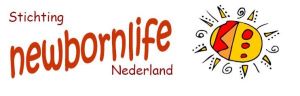 Moederdagcollecte 9 mei, 2021Wat zou het mooi zijn als Moederdag in Nederland dit jaar ook iets moois opbrengt voor moeders/vrouwen in West-Afrika. Al zou ook maar een fractie van wat alle bloemen, sieraden etc. hier kosten, ten goede komen aan  hersteloperatie’s bij vrouwen met VFF/een gat in de urineblaas! Zij kunnen dan mogelijk –weer- moeder worden. Deze desastreuze beschadiging ontstaat relatief vaak na een zéér langdurige gecompliceerde bevalling zónder professionele hulp van een verloskundige. Meestal  is het kindje dan al gestorven door de veel te langdurige weeëndruk.                                                                       De moeder blijft dan ook nog eens achter met een voortdurende urinestroom die ongehinderd naar buiten stroomt. In de meeste gevallen wordt ze gemeden vanwege de stank die ze met zich meedraagt en verstoten uit haar gemeen-schap. Dan moet ze zich in eenzaamheid maar in leven zien te houden, soms véle jaren. Met een hersteloperatie zou het relatief eenvoudig te verhelpen zijn, maar de kennis en kunde daarvan is zeer matig beschikbaar in ontwikke-lingslanden. Bovendien hebben deze vrouwen ook het geld er niet voor.                                                                   Het is Anno Domini 2021 een nóg indringender probleem i.v.m. de coronacri-sis wereldwijd. Ook in Afrika gelden reisbeperkingen, zowel voor het hospitaalschip van MercyShips alsook voor vrouwen die midden in het geboorteproces in nood  komen te verkeren en is het tijdig bereiken van een medische hulppost nauwelijks nog een optie. Er worden daardoor meer vrouw-en met een gescheurde urineblaas verwacht. Ook zullen er meer meisjes omdat ze niet naar school kunnen, de zgn. vrouwenbesnijdenis ondergaan en uitgehuwelijkt worden met bovenstaande gevolgen. Dit schreef dr. Itengre Ouédraogo uit Burkina Faso, met wie ik tijdens een werkbezoek in 2019 op het hospitaalschip van Mercy Ships (www.newbornlife.nl/verhalen)kennis maakte. Deze gynaecologisch-chirurg  uit Burkina Faso –mét enige collega’s- herstelt in zijn land gratis vrouwen met VVF. Burkina Faso ligt nl. niet aan de kust en kan daardoor niet geholpen worden door Mercy Ships. Daarom zullen wij déze Moederdag collecte bij u aanbevelen voor vrouwen/moeders in Burkina Faso.           Janneke Venema, voorz. Stichting Newbornlife NederlandVoor meer informatie en verhalen kijk op www.newbornlife.nl